Об утверждении порядка формирования, утверждения и веденияпланов закупок товаров, работ, услуг для обеспечения муниципальных нужд сельского поселения Бишкураевский сельсовет муниципального района Илишевский район Республики БашкортостанВ соответствии с частью 5 статьи 21 Федерального закона 5 апреля 2013 года № 44-ФЗ «О контрактной системе в сфере закупок товаров, работ и услуг для обеспечения государственных и муниципальных нужд» постановляю:1. Утвердить прилагаемый Порядок формирования, утверждения и ведения плана закупок товаров, работ, услуг для обеспечения муниципальных нужд сельского поселения Бишкураевский сельсовет муниципального района Илишевский район Республики Башкортостан.2. Контроль за исполнением настоящего постановления оставляю за собой.3. Установить, что настоящее Постановление вступает в силу с 1 января 2017 года.Глава сельского поселения					З.А.ХадимуллинПриложениек постановлению главысельского поселения Бишкураевский сельсоветмуниципального районаИлишевский районРеспублики Башкортостанот «05»июня 2017 г. № 18 ПОРЯДОКФОРМИРОВАНИЯ, УТВЕРЖДЕНИЯ И ВЕДЕНИЯ ПЛАНОВЗАКУПОК ТОВАРОВ, РАБОТ, УСЛУГ ДЛЯ ОБЕСПЕЧЕНИЯМУНИЦИПАЛЬНЫХ НУЖД СЕЛЬСКОГО ПОСЕЛЕНИЯ БИШКУРАЕВСКИЙ СЕЛЬСОВЕТ МУНИЦИПАЛЬНОГО РАЙОНАИЛИШЕВСКИЙ РАЙОН РЕСПУБЛИКИ БАШКОРТОСТАН1.	Настоящий Порядок устанавливает процедуру формирования, утверждения и ведения планов закупок товаров, работ, услуг для обеспечения муниципальных нужд сельского поселения Бишкураевский сельсовет муниципального района Илишевский район Республики Башкортостан в соответствии с Федеральным законом «О контрактной системе в сфере закупок товаров, работ, услуг для обеспечения государственных и муниципальных нужд» (далее соответственно - планы закупок, Федеральный закон).2.	Планы закупок утверждаются в течение 10 рабочих дней муниципальными заказчиками, действующими от имени сельского поселения Бишкураевский сельсовет муниципального района Илишевский район Республики Башкортостан (далее - муниципальные заказчики), - после доведения до соответствующего муниципального заказчика объема прав в денежном выражении на принятие и (или) исполнение обязательств в соответствии с бюджетным законодательством.3. Планы закупок формируются лицами, указанными в пункте 2 настоящего Порядка, на очередной финансовый год и плановый период в следующие сроки:а)	муниципальные заказчики в сроки, установленные получателями  средств бюджета сельского поселения Бишкураевский сельсовет муниципального района Илишевский район Республики Башкортостан (далее – получатели бюджетных средств):формируют планы закупок исходя из целей осуществления закупок, определенных с учетом положений статьи 13 Федерального закона, и представляют их не позднее 1 сентября текущего года получатели бюджетных средств для формирования на их основании в соответствии с бюджетным законодательством обоснований бюджетных ассигнований на осуществление закупок;корректируют при необходимости по согласованию с получателями бюджетных средств планы закупок в процессе составления проектов бюджетных смет и представления получателями бюджетных средств при составлении решения о бюджете сельского поселения Бишкураевский сельсовет муниципального района Илишевский район Республики Башкортостан на очередной финансовый год и плановый период обоснований бюджетных ассигнований на осуществление закупок в соответствии с бюджетным законодательством;уточняют при необходимости сформированные планы закупок, после их уточнения и доведения до муниципального заказчика объема прав в денежном выражении на принятие и (или) исполнение обязательств в соответствии с бюджетным законодательством утверждают в сроки, установленные пунктом 2 настоящего Порядка, сформированные планы закупок и уведомляют об этом получателя бюджетных средств;План закупок на очередной финансовый год и плановый период разрабатывается путем изменения параметров очередного года и первого года планового периода утвержденного плана закупок и добавления к ним параметров 2-го года планового периода.Планы закупок формируются на срок, на который составляется бюджет    сельского поселения Бишкураевский сельсовет муниципального    района    Илишевский   район    Республики    Башкортостан на очередной финансовый год и плановый период.6.	В планы закупок муниципальных заказчиков в соответствии с бюджетным законодательством включается информация о закупках, осуществление которых планируется по истечении планового периода. В этом случае информация вносится в планы закупок на весь срок планируемых закупок.7.	Муниципальные заказчики ведут планы закупок в соответствии с положениями Федерального закона и настоящего Порядка. Основаниями для внесения изменений в утвержденные планы закупок в случае необходимости являются:а)	приведение планов закупок в соответствие с утвержденными изменениями целей осуществления закупок, определенных с учетом положений статьи 13 Федерального закона и установленных в соответствии со статьей 19 Федерального закона требований к закупаемым товарам, работам, услугам (в том числе предельной цены товаров, работ, услуг) и нормативных затрат на обеспечение функций органов местного самоуправления,б)	приведение планов закупок в соответствие с решениями Совета муниципального района Илишевский район Республики Башкортостан о внесении изменений в решение о бюджете сельского поселения Яркеевский сельсовет муниципального района Илишевский район Республики Башкортостан на текущий финансовый год и плановый период;в)	реализация федеральных законов, решений, поручений, указаний Президента Российской Федерации, решений, поручений Правительства Российской Федерации, законов Республики Башкортостан, решений, поручений Главы Республики Башкортостан и Правительства Республики Башкортостан, нормативных актов сельского поселения, решений, поручений Главы сельского поселения Бишкураевский сельсовет муниципального района Илишевский район Республики Башкортостан, которые приняты после утверждения планов закупок и не приводят к изменению объема бюджетных ассигнований, утвержденных решением Совета сельского поселения Яркеевский сельсовет муниципального района Илишевский район Республики Башкортостан о бюджете сельского поселения Бишкураевский сельсовет муниципального района Илишевский район Республики Башкортостан на текущий финансовый год и плановый период; г)	реализация решения, принятого муниципальным заказчиком или юридическим лицом по итогам обязательного общественного обсуждения закупки;д)	использование в соответствии с законодательством экономии, полученной при осуществлении закупки;е)	выдача предписания органами контроля, определенными статьей 99 Федерального закона, в том числе об аннулировании процедуры определения поставщиков (подрядчиков, исполнителей).8.	В план закупок включается информация о закупках, извещение об   осуществлении   которых   планируется   разместить   либо   приглашение   принять участие в определении поставщика (подрядчика, исполнителя) которых планируется направить в установленных Федеральным законом случаях в очередном финансовом году и (или) плановом периоде, а также информация о закупках у единственного поставщика (подрядчика, исполнителя), контракты с которыми планируются к заключению в течение указанного периода.9.	План закупок представляет собой единый документ, форма которого включает:а)	полное наименование, местонахождение, телефон и адрес электронной почты муниципального заказчика, юридического лица, осуществляющего формирование, утверждение и ведение плана закупок;б)	идентификационный номер налогоплательщика;в)	код причины постановки на учет;г)	код по Общероссийскому классификатору территорий муниципальных образований;д)	код по Общероссийскому классификатору предприятий и организаций;е)	код по Общероссийскому классификатору организационно-правовых форм;ж)	в отношении плана закупок, содержащего информацию о закупках, осуществляемых в рамках переданных муниципальному бюджетному учреждению муниципального района Илишевский район Республики, муниципальному автономному учреждению муниципального района Илишевский район Республики, муниципальному унитарному предприятию муниципального района Илишевский район Республики администрацией муниципального района Илишевский район Республики своих полномочий муниципального заказчика по заключению и исполнению контрактов:полное наименование, местонахождение, телефон и адрес электронной почты такого учреждения, предприятия с указанием кода по Общероссийскому классификатору территорий муниципальных образований;з)	таблицу, включающую в том числе следующую информацию с учетом особенностей, предусмотренных пунктом 12 настоящего Порядка:идентификационный код закупки, сформированный в соответствии со статьей 23 Федерального закона;цель осуществления закупок в соответствии со статьей 13 Федерального закона. При этом в план закупок включается наименование мероприятия муниципальной программы муниципального района Илишевский район Республики   (в   том   числе   республиканской   целевой   программы,   иного документа стратегического и программно-целевого планирования муниципального района Илишевский район Республики) с указанием соответствующего ожидаемого результата реализации такого мероприятия либо наименование функций органов местного самоуправления, не предусмотренных указанными программами;наименование объекта и (или) объектов закупок;планируемый год размещения извещения об осуществлении закупок или приглашения принять участие в определении поставщика (подрядчика, исполнителя) либо заключения контракта с единственным поставщиком (подрядчиком, исполнителем);объем финансового обеспечения (планируемые платежи) для осуществления закупок на соответствующий финансовый год;сроки (периодичность) осуществления планируемых закупок. При этом указывается срок (сроки) поставки товаров, выполнения работ, оказания услуг на квартал, год (периодичность поставки товаров, выполнения работ, оказания услуг - еженедельно, 2 раза в месяц, ежемесячно, ежеквартально, один раз в полгода, один раз в год и др.);сведения о закупках (да или нет), которые по причине их технической и (или) технологической сложности, инновационного, высокотехнологичного или специализированного характера способны поставить, выполнить, оказать только поставщики (подрядчики, исполнители), имеющие необходимый уровень квалификации, а также которые предназначены для проведения научных исследований, экспериментов, изысканий, проектных работ (в том числе архитектурно-строительного проектирования);сведения об обязательном общественном обсуждении закупок (да или нет) в соответствии со статьей 20 Федерального закона;дата, содержание и обоснование вносимых в план закупок изменений;и) дату утверждения плана закупок, фамилию, имя, отчество (при наличии) лица, являющегося ответственным исполнителем плана закупок, должность, фамилию, имя, отчество (при наличии) лица, утвердившего план закупок;к) приложения, содержащие обоснования в отношении каждого объекта или объектов закупок, подготовленные в порядке, установленном Правительством Российской Федерации в соответствии с частью 7 статьи 18 Федерального закона.10.	Форма плана закупок включает следующие дополнительные сведения:код бюджетной и аналитической классификации расходов;код объекта республиканской адресной инвестиционной программы или территориального заказа по содержанию, ремонту, капитальному ремонту, строительству и реконструкции автомобильных дорог общего пользования регионального и межмуниципального значения и автомобильных дорог общего пользования местного значения - по закупкам, осуществляемым в рамках реализации указанных программы или территориального заказа.11.	Информация   о   закупках,   которые   планируется   осуществлять в соответствии с пунктом 7 части 2 статьи 83 и пунктами 4, 5, 26, 33 части 1 статьи 93 Федерального закона, указывается в плане закупок одной строкой по каждому включенному в состав идентификационного кода закупки коду  бюджетной классификации Российской Федерации в размере годового объема финансового обеспечения в отношении каждого из следующих объектов закупки:а)	лекарственные препараты;б)	товары, работы или услуги на сумму, не превышающую 100 тыс. рублей (в случае заключения заказчиком контракта в соответствии с пунктом 4 части 1 статьи 93 Федерального закона);в)	товары, работы или услуги на сумму, не превышающую 400 тыс. рублей (в случае заключения заказчиком контракта в соответствии с пунктом 5 части 1 статьи 93 Федерального закона);г)	услуги, связанные с направлением работника в служебную командировку, а также услуги, связанные с участием в проведении фестивалей, концертов, представлений и подобных культурных мероприятий (в том числе гастролей) на основании приглашений на посещение указанных мероприятий (в случае заключения заказчиком контракта в соответствии с пунктом 26 части 1 статьи 93 Федерального закона);д)	преподавательские услуги, оказываемые физическими лицами;е)	услуги экскурсовода (гида), оказываемые физическими лицами.12. В плане закупок отдельной строкой указывается общий объем финансового обеспечения, предусмотренный для осуществления закупок в текущем финансовом году, плановом периоде и в последующие годы (в случае, если закупки планируется осуществить по истечении планового периода).13.   Форма  плана  закупок  товаров,   работ,   услуг  для   обеспечения муниципальных    нужд    сельского поселения Бишкураевский сельсовет муниципального    района   Илишевский  район Республики Башкортостан на 2017	финансовый год и на плановый период 2018	и    2019 годов    с    учетом    дополнительных    сведений    приведена в Приложении к настоящему Порядку.         Управляющий делами                                    Г.Р.ХафизоваОб утверждении порядка формирования, утверждения и веденияпланов-графиков закупок для обеспечения муниципальных нужд сельского поселения Бишкураевский  сельсовет муниципального района Илишевский район Республики БашкортостанВ соответствии с частью 5 статьи 21 Федерального закона 5 апреля 2013 года № 44-ФЗ «О контрактной системе в сфере закупок товаров, работ и услуг для обеспечения государственных и муниципальных нужд»  постановляю:1. Утвердить прилагаемый Порядок формирования, утверждения и ведения плана-графика закупок товаров, работ, услуг для обеспечения муниципальных нужд сельского поселения Бишкураевский сельсовет муниципального района Илишевский район Республики Башкортостан.2. Контроль за исполнением настоящего постановления оставляю за собой.3. Установить, что настоящее Постановление вступает в силу с 1 января 2017 года.Глава сельского поселения			  		З.А.ХадимуллинПриложение 
к постановлению главы сельского поселенияБишкураевский сельсоветмуниципального районаИлишевский районРеспублики Башкортостанот «05» июня . № 19ПОРЯДОКФОРМИРОВАНИЯ, УТВЕРЖДЕНИЯ И ВЕДЕНИЯ ПЛАНА-ГРАФИКА ЗАКУПОК ТОВАРОВ, РАБОТ, УСЛУГ ДЛЯ ОБЕСПЕЧЕНИЯ МУНИЦИПАЛЬНЫХ НУЖД СЕЛЬСКОГО ПОСЕЛЕНИЯ БИШКУРАЕВСКИЙ СЕЛЬСОВЕТ МУНИЦИПАЛЬНОГО РАЙОНА ИЛИШЕВСКИЙ РАЙОН РЕСПУБЛИКИ БАШКОРТОСТАН1. Настоящий Порядок устанавливает порядок формирования, утверждения и ведения плана-графика закупок товаров, работ, услуг для обеспечения муниципальных нужд сельского поселения Бишкураевский сельсовет муниципального района Илишевский район Республики Башкортостан (далее – закупки).2. Планы-графики утверждаются муниципальными заказчиками в течение 10 рабочих дней.3. Планы-графики закупок формируются заказчиками, указанными 
в пункте 2 настоящего Порядка, ежегодно на очередной финансовый год 
в соответствии с планом закупок, предусмотренным статьей 17 Федерального закона, в следующем порядке:а) заказчики, указанные в пункте 2 настоящего Порядка, 
– в сроки, установленные получателями бюджетных средств муниципального района Илишевский район Республики Башкортостан:формируют планы-графики закупок после внесения проекта решения 
о бюджете на очередной финансовый год и плановый период на рассмотрение 
в Совет сельского поселения муниципального района Илишевский район Республики Башкортостан (далее – внесение на рассмотрение проекта решения о бюджете), но не позднее чем через 15 рабочих дней с момента внесения на рассмотрение проекта решения о бюджете;утверждают сформированные планы-графики закупок после их уточнения (при необходимости) и доведения до соответствующего муниципального заказчика объема прав в денежном выражении на принятие и (или) исполнение обязательств в соответствии с бюджетным законодательством Российской Федерации;4. В план-график закупок включается перечень товаров, работ, услуг, закупка которых осуществляется путем проведения конкурса (открытого конкурса, конкурса с ограниченным участием, двухэтапного конкурса, закрытого конкурса, закрытого конкурса с ограниченным участием, закрытого двухэтапного конкурса), аукциона (аукциона в электронной форме, закрытого аукциона), запроса котировок, запроса предложений, закупки у единственного поставщика (исполнителя, подрядчика), а также путем применения способа определения поставщика (подрядчика, исполнителя), устанавливаемого Правительством Российской Федерации в соответствии со статьей 111 Федерального закона.5. В случае если определение поставщиков (подрядчиков, исполнителей) для заказчиков, указанных в пункте 2 настоящего Порядка, осуществляется уполномоченным органом или уполномоченным учреждением, определенными решениями о создании таких уполномоченных органов, уполномоченных учреждений или решениями о наделении их полномочиями в соответствии 
со статьей 26 Федерального закона, то формирование планов-графиков закупок осуществляется с учетом порядка взаимодействия указанных заказчиков 
с уполномоченным органом, уполномоченным учреждением.6. В план-график закупок включается информация о закупках, 
об осуществлении которых размещаются извещения либо направляются приглашения принять участие в определении поставщика (подрядчика, исполнителя) в установленных Федеральным законом случаях в течение года, на который утвержден план-график закупок, а также о закупках 
у единственного поставщика (подрядчика, исполнителя), контракты с которым планируются к заключению в течение года, на который утвержден план-график закупок.7. В случае если период осуществления закупки, включаемой 
в план-график закупок заказчиков, указанных в пункте 2 настоящего Порядка, 
в соответствии с бюджетным законодательством Российской Федерации превышает срок, на который утверждается план-график закупок, в план-график закупок также включаются сведения о закупке на весь срок исполнения контракта.8. Заказчики, указанные в пункте 2 настоящего Порядка, ведут 
планы-графики закупок в соответствии с положениями Федерального закона 
и настоящего Порядка. Внесение изменений в планы-графики закупок осуществляется в случае внесения изменений в план закупок, а также 
в следующих случаях, в том числе не требующих внесения изменений в планы закупок:а) изменение объема и (или) стоимости планируемых к приобретению товаров, работ, услуг, выявленное в результате подготовки к осуществлению закупки, вследствие чего поставка товаров, выполнение работ, оказание услуг 
в соответствии с начальной (максимальной) ценой контракта, предусмотренной планом-графиком закупок, становятся невозможными;б) изменение планируемой даты начала осуществления закупки, сроков 
и (или) периодичности приобретения товаров, выполнения работ, оказания услуг, способа определения поставщика (подрядчика, исполнителя), этапов оплаты и (или) размера аванса, срока исполнения контракта;в) отмена заказчиком закупки, предусмотренной планом-графиком закупок;г) использование в соответствии с законодательством Российской Федерации экономии, полученной при осуществлении закупки;д) выдача предписания органами контроля, определенными статьей 99 Федерального закона, в том числе об аннулировании процедуры определения поставщиков (подрядчиков, исполнителей);е) реализация решения, принятого заказчиком по итогам обязательного общественного обсуждения закупки;ж) возникновение обстоятельств, предвидеть которые на дату утверждения плана-графика закупок было невозможно.9. Внесение изменений в план-график закупок по каждому объекту закупки осуществляется не позднее чем за 10 дней до дня размещения в единой информационной системе в сфере закупок (а до ввода ее в эксплуатацию 
- на официальном сайте Российской Федерации в информационно-телекоммуникационной сети Интернет для размещения информации 
о размещении заказов на поставки товаров, выполнение работ, оказание услуг (www.zakupki.gov.ru)) извещения об осуществлении закупки, направления приглашения принять участие в определении поставщика (подрядчика, исполнителя), за исключением случая, указанного в пункте 10 настоящего Порядка, а в случае, если в соответствии с Федеральным законом 
не предусмотрено размещение извещения об осуществлении закупки 
или направление приглашения принять участие в определении поставщика (подрядчика, исполнителя), - до даты заключения контракта.10. В случае осуществления закупок путем проведения запроса котировок в целях оказания гуманитарной помощи либо ликвидации последствий чрезвычайных ситуаций природного или техногенного характера 
в соответствии со статьей 82 Федерального закона внесение изменений 
в план-график закупок осуществляется в день направления запроса 
о предоставлении котировок участникам закупок, а в случае осуществления закупки у единственного поставщика (подрядчика, исполнителя) 
в соответствии с пунктами 9 и 28 части 1 статьи 93 Федерального закона 
- не позднее чем за один день до даты заключения контракта.11. План-график закупок содержит приложения, содержащие обоснования в отношении каждого объекта закупки, подготовленные в порядке, установленном Правительством Российской Федерации в соответствии 
с частью 7 статьи 18 Федерального закона, включающие обоснования:начальной (максимальной) цены контракта или цены контракта, заключаемого с единственным поставщиком (подрядчиком, исполнителем), определяемых в соответствии со статьей 22 Федерального закона;способа определения поставщика (подрядчика, исполнителя) 
в соответствии с главой 3 Федерального закона, в том числе дополнительные требования к участникам закупки (при наличии таких требований), установленных в соответствии с частью 2 статьи 31 Федерального закона.12. С момента создания и введения в эксплуатацию информационной системы в сфере закупок товаров, работ, услуг для обеспечения нужд Республики Башкортостан (далее - региональная информационная система) формирование и ведение заказчиками, указанными в пункте 2 настоящего Порядка, планов-графиков закупок должно осуществляться посредством региональной информационной системы в соответствии с порядком использования региональной информационной системы при формировании 
и ведении планов-графиков закупок.14. Включаемая в план-график закупок информация должна соответствовать показателям плана закупок, предусмотренного статьей 17 Федерального закона, в том числе:а) включаемый в план-график закупок идентификационный код закупки должен соответствовать идентификационному коду закупки, включенному 
в план закупок;б) включаемая в план-график закупок информация о начальных (максимальных) ценах контрактов, ценах контрактов, заключаемых 
с единственным поставщиком (подрядчиком, исполнителем), и об объемах финансового обеспечения (планируемых платежей) для осуществления закупок на соответствующий финансовый год должна соответствовать включенной 
в план закупок информации об объеме финансового обеспечения (планируемых платежей) для осуществления закупки на соответствующий финансовый год.15. План-график закупок представляет собой единый документ, который должен содержать сведения, определенные пунктами 1, 2 требований к форме плана-графика закупок товаров, работ, услуг, утвержденных постановлением Правительства Российской Федерации от 5 июня 2015 года №554, 
и оформляться по форме, предусмотренной пунктом 3 указанных требований.Управляющий делами                                     Г.Р.ХафизоваОб утверждении Требований к порядку разработки и принятияправовых актов о нормировании в сфере закупок для обеспечения муниципальных нужд сельского поселения Бишкураевский сельсовет муниципального района Илишевский район Республики Башкортостан, содержанию указанных актов 
и обеспечению их исполненияВ соответствии с пунктом 1 части 4 статьи 19 Федерального закона 
«О контрактной системе в сфере закупок товаров, работ, услуг для обеспечения государственных и муниципальных нужд», ПОСТАНОВЛЯЮ:Утвердить прилагаемые Требования к порядку разработки и принятия правовых актов о нормировании в сфере закупок для обеспечения муниципальных нужд сельского поселения Бишкураевский сельсовет муниципального района Илишевский район Республики Башкортостан, содержанию указанных актов и обеспечению их исполнения (далее – Требования).Контроль за исполнением настоящего постановления оставляю за собой.Глава сельского поселения			            	               З.А.ХадимуллинУтверждены 
постановлением сельского поселения Бишкураевский сельсоветмуниципального районаИлишевский районРеспублики Башкортостанот «05» июня . № 20Требованияк порядку разработки и принятия правовых актов о нормировании 
в сфере закупок для обеспечения муниципальных нужд сельского поселения Бишкураевский сельсовет муниципального района Илишевский район Республики Башкортостан, содержанию указанных актов и обеспечению их исполнения1. Настоящие Требования определяют порядок разработки и принятия, содержания, обеспечения исполнения следующих правовых актов:а) Сельского поселения Бишкураевский сельсовет  муниципального района Илишевский район Республики Башкортостан, утверждающей:правила определения нормативных затрат на обеспечение функций сельского поселения Бишкураевский сельсовет муниципального района Илишевский район Республики Башкортостан, (далее - нормативные затраты);правила определения требований к отдельным видам товаров, работ, услуг (в том числе предельные цены товаров, работ, услуг), закупаемым для обеспечения муниципальных нужд сельского поселения Бишкураевский сельсовет муниципального района Илишевский район Республики Башкортостан;б) Сельского поселения Бишкураевский сельсовет  муниципального района Илишевский район Республики Башкортостан, утверждающей:нормативные затраты на обеспечение функций сельского поселения Бишкураевский сельсовет  муниципального района Илишевский район Республики Башкортостан;требования к отдельным видам товаров, работ, услуг (в том числе предельные цены товаров, работ, услуг), закупаемым сельским поселением Бишкураевский сельсовет муниципального района Илишевский район Республики Башкортостан.2. Правовые акты, указанные в подпункте "а" пункта 1 настоящих Требований, разрабатываются сельским поселением Бишкураевский сельсовет муниципального района Илишевский район Республики Башкортостан во взаимодействии с заинтересованными отделами и службами администрации  сельского поселения Бишкураевский сельсовет муниципального района Илишевский район Республики Башкортостан в форме проектов постановлений главы сельского поселения Бишкураевский сельсовет муниципального района Илишевский район Республики Башкортостан. 3. Правовые акты, указанные в подпункте "б" пункта 1 настоящих Требований, утверждаются сельским поселением Бишкураевский сельсовет муниципального района Илишевский  район Республики Башкортостан в форме распоряжений (приказов)4. Для проведения обсуждения в целях общественного контроля проектов правовых актов, указанных в пункте 1 настоящих Требований, в соответствии с пунктом 6 общих требований к порядку разработки и принятия правовых актов о нормировании в сфере закупок, содержанию указанных актов и обеспечению их исполнения, утвержденных Постановлением Правительства Российской Федерации от 18 мая 2015 года № 476 «Об утверждении общих требований к порядку разработки и принятия правовых актов о нормировании в сфере закупок, содержанию указанных актов и обеспечению их исполнения» (далее соответственно - общие требования, обсуждение в целях общественного контроля), сельское поселение Бишкураевский сельсовет муниципального района Илишевский  район Республики Башкортостан размещает проекты указанных правовых актов в установленном порядке в открытом доступе на официальном сайте сельского поселения Бишкураевский сельсовет муниципального района.5. Срок проведения обсуждения в целях общественного контроля устанавливается сельским поселением Бишкураевский сельсовет муниципального района Илишевский район Республики Башкортостан и не может быть менее 5 рабочих дней со дня размещения проектов правовых актов, указанных в пункте 1 настоящих Требований, на официальном сайте.6. Сельское поселение Бишкураевский сельсовет муниципального района Илишевский  район Республики Башкортостан рассматривает предложения общественных объединений, юридических и физических лиц, поступившие в электронной или письменной форме в срок, установленный указанными органами с учетом положений пункта 5 настоящих Требований, в соответствии с законодательством Российской Федерации о порядке рассмотрения обращений граждан.8. Сельское поселение Бишкураевский сельсовет муниципального района Илишевский  район Республики Башкортостан не позднее 3 рабочих дней со дня рассмотрения предложений общественных объединений, юридических и физических лиц размещает эти предложения и ответы на них на своем официальном сайте.9. По результатам обсуждения в целях общественного контроля сельское поселение Бишкураевский сельсовет муниципального района Илишевский  район Республики Башкортостан при необходимости принимает решения о внесении изменений в проекты правовых актов, указанных в пункте 1 настоящих Требований, с учетом предложений общественных объединений, юридических и физических лиц и о рассмотрении указанных в абзаце третьем подпункта "а" и абзаце третьем подпункта "б" пункта 1 настоящих Требований проектов правовых актов на заседаниях общественных советов при сельском поселении Бишкураевский сельсовет муниципального района Илишевский  район Республики Башкортостан в соответствии с пунктом 3 общих требований (далее - общественный совет).10. По результатам рассмотрения проектов правовых актов, указанных в абзаце третьем подпункта "а" и абзаце третьем подпункта "б" пункта 1 настоящих Требований, общественный совет принимает одно из следующих решений:а) о необходимости доработки проекта правового акта;б) о возможности принятия правового акта.11. Решение, принятое общественным советом, оформляется протоколом, подписываемым всеми его членами, который не позднее 3 рабочих дней со дня принятия соответствующего решения размещается сельским поселением Бишкураевский сельсовет муниципального района Илишевский  район Республики Башкортостан на своем официальном сайте.12. Правовые акты, предусмотренные подпунктом "б" пункта 1 настоящих Требований, пересматриваются сельским поселением Бишкураевский сельсовет муниципального района Илишевский район Республики Башкортостан на предмет необходимости внесения изменений не реже одного раза в год.13. В случае принятия решения, указанного в подпункте "а" пункта 10 настоящих Требований, сельское поселение Бишкураевский сельсовет муниципального района Илишевский  район Республики Башкортостан утверждает правовые акты, указанные в абзаце третьем подпункта "а" и абзаце третьем подпункта "б" пункта 1 настоящих Требований, после их доработки в соответствии с решениями, принятыми общественным советом.14. Сельское поселение Бишкураевский сельсовет муниципального района Илишевский  район Республики Башкортостан в течение 7 рабочих дней со дня принятия правовых актов, указанных в подпункте "б" пункта 1 настоящих Требований, обеспечивает размещение этих правовых актов в установленном порядке в единой информационной системе в сфере закупок.15. Внесение изменений в правовые акты, указанные в подпункте "б" пункта 1 настоящих Требований, осуществляется в порядке, установленном для их принятия.16. Постановление сельского поселения Бишкураевский сельсовет муниципального района Илишевский район Республики Башкортостан, утверждающее правила определения требований к отдельным видам товаров, работ, услуг (в том числе предельные цены товаров, работ, услуг), закупаемым для обеспечения муниципальных нужд сельского поселения Бишкураевский сельсовет муниципального района Илишевский район Республики Башкортостан, должно устанавливать:а) порядок определения значений характеристик (свойств) отдельных видов товаров, работ, услуг (в том числе предельных цен товаров, работ, услуг), включенных в утвержденный сельским поселением Бишкураевский сельсовет муниципального района Илишевский район Республики Башкортостан перечень отдельных видов товаров, работ, услуг;б) порядок отбора отдельных видов товаров, работ, услуг (в том числе предельных цен товаров, работ, услуг), закупаемых сельским поселением Бишкураевский сельсовет (далее - ведомственный перечень);в) форму ведомственного перечня.17. Постановление сельского поселения Бишкураевский сельсовет муниципального района Илишевский район Республики Башкортостан, утверждающее правила определения нормативных затрат, должно определять:а) порядок расчета нормативных затрат, в том числе формулы расчета;б) обязанность сельского поселения Бишкураевский сельсовет определять порядок расчета нормативных затрат, для которых порядок расчета не определен сельским поселением Бишкураевский сельсовет муниципального района Илишевский район Республики Башкортостан;в) требование об определении сельским поселением Бишкураевский сельсовет нормативов количества и (или) цены товаров, работ, услуг, в том числе сгруппированных по должностям работников и (или) категориям должностей работников.18. Правовые акты сельского поселения Бишкураевский сельсовет муниципального района Илишевский  район Республики Башкортостан, утверждающие требования к отдельным видам товаров, работ, услуг, закупаемым сельским поселением Бишкураевский сельсовет муниципального района Илишевский  район Республики Башкортостан, должны содержать следующие сведения:а) наименования заказчиков (подразделений заказчиков), в отношении которых устанавливаются требования к отдельным видам товаров, работ, услуг (в том числе предельные цены товаров, работ, услуг);б) перечень отдельных видов товаров, работ, услуг с указанием характеристик (свойств) и их значений.19. Сельское поселение Бишкураевский сельсовет муниципального района Илишевский  район Республики Башкортостан разрабатывает и утверждаеат индивидуальные, установленные для каждого работника, и (или) коллективные, установленные для нескольких работников, нормативы количества и (или) цены товаров, работ, услуг по структурным подразделениям.20. Правовые акты Сельского поселения Бишкураевский сельсовет муниципального района Илишевский  район Республики Башкортостан, утверждающие нормативные затраты, должны определять:а) порядок расчета нормативных затрат, для которых правилами определения нормативных затрат не установлен порядок расчета;б) нормативы количества и (или) цены товаров, работ, услуг, в том числе сгруппированные по должностям работников и (или) категориям должностей работников.21. Правовые акты, указанные в подпункте "б" пункта 1 настоящих Требований, могут устанавливать требования к отдельным видам товаров, работ, услуг, закупаемым одним или несколькими заказчиками, и (или) нормативные затраты на обеспечение функций сельским поселением Бишкураевский сельсовет муниципального района Илишевский  район Республики Башкортостан.22. Требования к отдельным видам товаров, работ, услуг и нормативные затраты применяются для обоснования объекта и (или) объектов закупки соответствующего заказчика.Управляющий делами	                                               Г.Р.ХафизоваБашортостан РеспубликаҺымуниципаль районилеш районыбишурай ауыл советыауыл билӘмӘҺехакимиӘтеБашортостан РеспубликаҺымуниципаль районилеш районыбишурай ауыл советыауыл билӘмӘҺехакимиӘте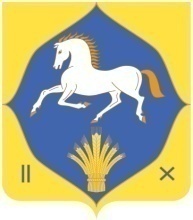 республика башкортостанмуниципальный районилишевский районадминистрация сельского поселения бишкураевский сельсовет452268, Бишкурай ауылыЛенин урамы, 69Тел. (34762) 47-1-48452268, с. Бишкураевоул. Ленина, 69Тел. (34762) 47-1-48452268, с. Бишкураевоул. Ленина, 69Тел. (34762) 47-1-48                     КАРАР                                                                                                   ПОСТАНОВЛЕНИЕ                     КАРАР                                                                                                   ПОСТАНОВЛЕНИЕ                     КАРАР                                                                                                   ПОСТАНОВЛЕНИЕ                     КАРАР                                                                                                   ПОСТАНОВЛЕНИЕ                     КАРАР                                                                                                   ПОСТАНОВЛЕНИЕ                     КАРАР                                                                                                   ПОСТАНОВЛЕНИЕ                     КАРАР                                                                                                   ПОСТАНОВЛЕНИЕ                     КАРАР                                                                                                   ПОСТАНОВЛЕНИЕ                     КАРАР                                                                                                   ПОСТАНОВЛЕНИЕ                     КАРАР                                                                                                   ПОСТАНОВЛЕНИЕ                     КАРАР                                                                                                   ПОСТАНОВЛЕНИЕ                     КАРАР                                                                                                   ПОСТАНОВЛЕНИЕ                     КАРАР                                                                                                   ПОСТАНОВЛЕНИЕ                     КАРАР                                                                                                   ПОСТАНОВЛЕНИЕ                     КАРАР                                                                                                   ПОСТАНОВЛЕНИЕ«05»июнь2017 й.№18«05»июня2017 г.Башортостан РеспубликаҺымуниципаль районилеш районыбишурай ауыл советыауыл билӘмӘҺехакимиӘтеБашортостан РеспубликаҺымуниципаль районилеш районыбишурай ауыл советыауыл билӘмӘҺехакимиӘтереспублика башкортостанмуниципальный районилишевский районадминистрация сельского поселения бишкураевский сельсовет452268, Бишкурай ауылыЛенин урамы, 69Тел. (34762) 47-1-48452268, с. Бишкураевоул. Ленина, 69Тел. (34762) 47-1-48452268, с. Бишкураевоул. Ленина, 69Тел. (34762) 47-1-48                     КАРАР                                                                                                   ПОСТАНОВЛЕНИЕ                     КАРАР                                                                                                   ПОСТАНОВЛЕНИЕ                     КАРАР                                                                                                   ПОСТАНОВЛЕНИЕ                     КАРАР                                                                                                   ПОСТАНОВЛЕНИЕ                     КАРАР                                                                                                   ПОСТАНОВЛЕНИЕ                     КАРАР                                                                                                   ПОСТАНОВЛЕНИЕ                     КАРАР                                                                                                   ПОСТАНОВЛЕНИЕ                     КАРАР                                                                                                   ПОСТАНОВЛЕНИЕ                     КАРАР                                                                                                   ПОСТАНОВЛЕНИЕ                     КАРАР                                                                                                   ПОСТАНОВЛЕНИЕ                     КАРАР                                                                                                   ПОСТАНОВЛЕНИЕ                     КАРАР                                                                                                   ПОСТАНОВЛЕНИЕ                     КАРАР                                                                                                   ПОСТАНОВЛЕНИЕ                     КАРАР                                                                                                   ПОСТАНОВЛЕНИЕ                     КАРАР                                                                                                   ПОСТАНОВЛЕНИЕ«05»июнь2017 й.№19«05»июня2017 г.Башортостан РеспубликаҺымуниципаль районилеш районыбишурай ауыл советыауыл билӘмӘҺехакимиӘтеБашортостан РеспубликаҺымуниципаль районилеш районыбишурай ауыл советыауыл билӘмӘҺехакимиӘтереспублика башкортостанмуниципальный районилишевский районадминистрация сельского поселения бишкураевский сельсовет452268, Бишкурай ауылыЛенин урамы, 69Тел. (34762) 47-1-48452268, с. Бишкураевоул. Ленина, 69Тел. (34762) 47-1-48452268, с. Бишкураевоул. Ленина, 69Тел. (34762) 47-1-48                     КАРАР                                                                                                   ПОСТАНОВЛЕНИЕ                     КАРАР                                                                                                   ПОСТАНОВЛЕНИЕ                     КАРАР                                                                                                   ПОСТАНОВЛЕНИЕ                     КАРАР                                                                                                   ПОСТАНОВЛЕНИЕ                     КАРАР                                                                                                   ПОСТАНОВЛЕНИЕ                     КАРАР                                                                                                   ПОСТАНОВЛЕНИЕ                     КАРАР                                                                                                   ПОСТАНОВЛЕНИЕ                     КАРАР                                                                                                   ПОСТАНОВЛЕНИЕ                     КАРАР                                                                                                   ПОСТАНОВЛЕНИЕ                     КАРАР                                                                                                   ПОСТАНОВЛЕНИЕ                     КАРАР                                                                                                   ПОСТАНОВЛЕНИЕ                     КАРАР                                                                                                   ПОСТАНОВЛЕНИЕ                     КАРАР                                                                                                   ПОСТАНОВЛЕНИЕ                     КАРАР                                                                                                   ПОСТАНОВЛЕНИЕ                     КАРАР                                                                                                   ПОСТАНОВЛЕНИЕ«05»июнь2017 й.№20«05»июня2017 г.